Dear Sir/Madam,1	The International Telecommunication Union (ITU) is organizing the ITU Regional Standardization Forum on “Regulatory and Policy aspects of Telecommunications/ICTs” on 8 August 2022 in New Delhi, India. The forum will be kindly hosted by the Ministry of Communications of India. The forum will be followed by the meeting of the ITU-T Study Group 3 Regional Group for Asia and Oceania (SG3RG-AO) from 9 to 12 August 2022. The Study Group 3 regional group meeting will also be preceded by a Bridging the Standardization Gap (BSG) interactive Workshop on “Effectiveness in Standardization”.2	Participation in the Forum is open to ITU Member States, Sector Members, Associates, and Academic Institutions and to any individual from a country which is a member of ITU who wishes to contribute to the work. This includes individuals who are also members of international, regional, and national organizations. Participation is free of charge.3	The main objective of the event is to provide an open forum for debating and exchanging views on a number of standardization topics under discussion at ITU-T and to highlight activities related to the Bridging the Standardization Gap (BSG) Programme including the work of Regional Groups. The target audience of the event includes ITU Member States, national standards bodies, ICT regulators, ICT companies, ICT research organizations, service providers, and academia.4	The draft programme of the forum is made available in Annex A, and will be made available on the ITU website: https://www.itu.int/en/ITU-T/Workshops-and-Seminars/2022/0808/Pages/default.aspx. This website will be regularly updated as new or modified information becomes available. Participants are requested to check periodically for new updates. 5	General information for participants including hotel accommodation, transportation and visa requirements will be made available on the above-mentioned ITU website.  6	To enable ITU to make the necessary arrangements concerning the organization of the Forum, I should be grateful if you would register via the online form at: https://www.itu.int/net4/CRM/xreg/web/registration.aspx?Event=C-00011549 as soon as possible, but no later than 1 August 2022. Please note that pre-registration of participants for our events is carried out exclusively online. Participants will also be able to register on-site on the day of the event.7	I would like to remind you that citizens of some countries are required to obtain a visa in order to enter and spend any time in India. The visa must be obtained from the office (embassy or consulate) representing India in your country or, if there is no such office in your country, from the one that is closest to the country of departure. Additional information on visa requirements will be available on the event website under the section “Practical Information”. Yours faithfully,Chaesub Lee
Director of the Telecommunication
Standardization Bureau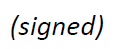 ANNEX A Draft ProgrammeITU Regional Standardization Forum on
“Regulatory and Policy aspects of Telecommunications/ICTs”
(New Delhi, India, 8 August 2022)_________________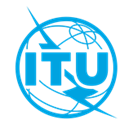 International telecommunication unionTelecommunication Standardization BureauInternational telecommunication unionTelecommunication Standardization BureauGeneva, 16 June 2022Geneva, 16 June 2022Ref:TSB Circular 23TSB Events/METSB Circular 23TSB Events/METo:-	Administrations of Member States of the Union;-	ITU-T Sector Members;-	ITU-T Associates;-	ITU AcademiaTo:-	Administrations of Member States of the Union;-	ITU-T Sector Members;-	ITU-T Associates;-	ITU AcademiaContact:Martin EuchnerMartin EuchnerTo:-	Administrations of Member States of the Union;-	ITU-T Sector Members;-	ITU-T Associates;-	ITU AcademiaTo:-	Administrations of Member States of the Union;-	ITU-T Sector Members;-	ITU-T Associates;-	ITU AcademiaTel:+41 22 730 5866+41 22 730 5866To:-	Administrations of Member States of the Union;-	ITU-T Sector Members;-	ITU-T Associates;-	ITU AcademiaTo:-	Administrations of Member States of the Union;-	ITU-T Sector Members;-	ITU-T Associates;-	ITU AcademiaFax:+41 22 730 5853+41 22 730 5853To:-	Administrations of Member States of the Union;-	ITU-T Sector Members;-	ITU-T Associates;-	ITU AcademiaTo:-	Administrations of Member States of the Union;-	ITU-T Sector Members;-	ITU-T Associates;-	ITU AcademiaE-mail:tsbsg3@itu.int tsbevents@itu.inttsbsg3@itu.int tsbevents@itu.intCopy to:-	The Chairmen and Vice-Chairmen of ITU-T Study Groups;-	The Director of the Telecommunication Development Bureau;-	The Director of the Radiocommunication Bureau-	To the ITU Regional Office for Asia and the Pacific, Bangkok, Thailand; -	To the ITU Area Office for South-East Asia, Indonesia, Jakarta, New DelhiCopy to:-	The Chairmen and Vice-Chairmen of ITU-T Study Groups;-	The Director of the Telecommunication Development Bureau;-	The Director of the Radiocommunication Bureau-	To the ITU Regional Office for Asia and the Pacific, Bangkok, Thailand; -	To the ITU Area Office for South-East Asia, Indonesia, Jakarta, New DelhiSubject: ITU Regional Standardization Forum (RSF) on “Regulatory and Policy aspects of Telecommunications/ICTs” (New Delhi, India, 8 August 2022)ITU Regional Standardization Forum (RSF) on “Regulatory and Policy aspects of Telecommunications/ICTs” (New Delhi, India, 8 August 2022)ITU Regional Standardization Forum (RSF) on “Regulatory and Policy aspects of Telecommunications/ICTs” (New Delhi, India, 8 August 2022)ITU Regional Standardization Forum (RSF) on “Regulatory and Policy aspects of Telecommunications/ICTs” (New Delhi, India, 8 August 2022)08:00 - 09:00Registration09:00 - 10:00Inaugural session Lamp lightningOpening speeches10:00 - 10:30Group Photo + Coffee Break10:30 - 11:45Session 1: Sustainable digital transformation and the role of ITU standardsRole of Telecom/ICT technologies in achieving SDGsSustainable solutions for new and emerging technologiesRole of ITU-T Study Group 3E-commerce11:45 - 13:00Session 2: Harnessing technologies for Digital and Financial Inclusion (or) Enhancing usage of digital finance in emerging marketsDigital IDCollaboration for MFS Interoperability of PlatformsLast mile connectivity solutions for rural and remote areasCost for Mobile Data13:00 - 14:30Lunch Break14:30 - 15:45Session 3: Evolving Data Value chainData – Policy and RegulationOpen Data and Data Re-useOTTsLeveraging Data and navigating consumer privacy15:45 - 16:00Coffee Break16:00 - 17:15Session 4: Regulatory, economic and policy aspects of ICTs pertaining to Digital Health Creating an affordable and ubiquitous digital health ecosystemUnlocking the power of Digital HealthUniversal Health Coverage and Digital TechnologiesAI for Health17:15 - 17:30Closing Ceremony